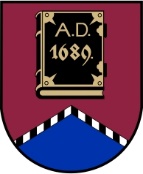 LATVIJAS REPUBLIKAALŪKSNES NOVADA PAŠVALDĪBANodokļu maksātāja reģistrācijas kods 90000018622DĀRZA IELĀ 11, ALŪKSNĒ,  ALŪKSNES NOVADĀ, LV – 4301, TĀLRUNIS 64381496,  64381150, E-PASTS: dome@aluksne.lvA/S „SEB banka”, KODS: UNLALV2X, KONTS Nr.LV58UNLA0025004130335Alūksnē2018. gada 22. novembrī					NOTEIKUMI Nr. 6/2018APSTIPRINĀTIar Alūksnes novada domes22.11.2018.  Nr. 408 ( Nr. 16, 6. punkts)Ar grozījumiem, kas izdarītiar Alūksnes novada domes28.01.2020. lēmumu Nr.8(sēdes protokols Nr.2, 9.punkts) Kārtība, kādā tiek organizēts pašvaldības nekustamo īpašumu iznomāšana vai atsavināšanas process 	Izdoti pamatojoties uzlikuma “Par pašvaldībām”14. panta otrās daļas 3. punktu,41. panta pirmās daļas 2. punktuVispārīgie jautājumiNoteikumi nosaka:kārtību, kādā Alūksnes novada pašvaldība informē sabiedrību par tai piederošo vai piekrītošo nekustamo īpašumu – neapbūvētu zemesgabalu, ēku (būvju), nedzīvojamo telpu un tām funkcionāli nepieciešamo zemesgabalu vai to daļu nekustamo īpašumu iznomāšanu vai atsavināšanu;ieinteresēto personu iesniegumu par nekustamā īpašuma atsavināšanu, nomu vai apbūves tiesību piešķiršanu izskatīšanas kārtību;atbildīgās personas, kuras nodrošina nekustamā īpašuma atsavināšanu, iznomāšanu vai apbūves tiesību piešķiršanu.Noteikumi ir saistoši visām Alūksnes novada pašvaldības struktūrām, amatpersonām un darbiniekiem.Noteikumi neregulē rīcību ar pašvaldības dzīvojamo fondu.Iznomājamo un atsavināmo nekustamo īpašumu sarakstsSabiedrības informēšanai par pašvaldības nekustamajiem īpašumiem, kas nav nepieciešami pašvaldības funkciju veikšanai, tiek izveidots pašvaldības iznomājamo un atsavināmo nekustamo īpašumu saraksts (turpmāk – Saraksts).Ja iestādes pārvaldīšanā esošais pašvaldības nekustamais īpašums tās funkciju veikšanai nav nepieciešams, iestādes vadītājs par to informē pagasta pārvaldi – ja īpašums atrodas attiecīgā pagasta teritoriālajā vienībā, vai Īpašumu nodaļu – ja īpašums atrodas Alūksnes pilsētas teritoriālajā vienībā.Izvērtējumu, atbilstoši pašvaldības funkcijām par iznomājamo un atsavināmo nekustamo īpašumu iekļaušanu Sarakstā vai izslēgšanu no tā, veic:pagasta pārvalde – par attiecīgajā pagasta teritoriālajā vienībā esošajiem pagasta pārvaldei vai citai pašvaldības iestādei lietošanā nodotajiem nekustamajiem īpašumiem;Īpašumu nodaļa – par Alūksnes pilsētas teritoriālajā vienībā esošajiem nekustamajiem īpašumiem vai citai pašvaldības iestādei lietošanā nodotajiem nekustamajiem īpašumiem.Sarakstu apstiprina ar Tautsaimniecības komitejas lēmumu. Izmaiņas Sarakstā ar Tautsaimniecības komitejas lēmumu var izdarīt:līdz nomas vai atsavināšanas procesa uzsākšanai;nomas vai atsavināšanas procesa laikā;atsevišķu īpašumu pārceļot uz citu sarakstu.Atbildīgā persona par Sarakstā nepieciešamās informācijas apkopošanu un aktualizēta Saraksta publicēšanu pašvaldības interneta vietnē www.aluksne.lv ir pašvaldības administrācijas zemes ierīkotājs.Pagastu pārvalžu vadītāji un pašvaldības administrācijas zemes ierīkotājs nodrošina Saraksta pieejamību izdrukātā veidā redzamā vietā pagastu pārvaldēs un pašvaldības domes ēkā. Izvērtēšanu, vai nekustamais īpašums nav nepieciešams pašvaldības funkciju realizēšanai, veic Īpašumu nodaļa un pagastu pārvaldes, saskaņā ar instrukciju, ko apstiprina pašvaldības domes priekšsēdētājs.Zemesgabala atsavināšana un apbūves tiesību piešķiršanaZemesgabala atsavināšanu regulē Publiskas personas mantas atsavināšanas likums, savukārt apbūves tiesību piešķiršanu – normatīvie akti par publiskas personas zemes nomas un apbūves noteikumiem.Lēmumu par pašvaldības zemesgabala atsavināšanu pieņem pašvaldības dome. Izsoli un nosacītās cenas noteikšanu organizē pašvaldības Īpašumu atsavināšanas komisija.Lēmumu par neapbūvēta zemesgabala apbūves tiesības piešķiršanu pieņem pašvaldības dome. Izsoli un nosacītās cenas noteikšanu organizē pašvaldības Īpašumu atsavināšanas komisija.Apbūvēta zemesgabala vai neapbūvēta zemesgabala (bez apbūves tiesībām) iznomāšanaApbūvēta vai neapbūvēta zemesgabala (bez apbūves tiesībām) iznomāšanu nosaka normatīvie akti, kas regulē publiskai personai piederoša vai piekrītoša zemesgabala iznomāšanas kārtību. Normatīvajos aktos par publiskas personas zemes nomu noteiktajos gadījumos nepieciešamās darbības (izziņu izsniegšana, lēmumu pieņemšanu saistībā ar apbūvēta zemesgabala iznomāšanu vai neapbūvēta zemesgabala (bez apbūves tiesībām) iznomāšanu izsolē vai bez izsoles (lietderības apsvērumu nepieciešamību un izvērtēšanu, līguma slēgšanu, kontroli, nomas maksas pārskatīšanu vai samazināšanu, piedziņu u.tml.) organizē šādas pašvaldības lēmējinstitūcijas:(Ar grozījumiem, kas apstiprināti ar Alūksnes novada domes 28.01.2020. lēmumu Nr.8, protokols Nr.2, 9.p., kas stājas spēkā ar 29.01.2020.).Alūksnes novada pašvaldības izpilddirektors – par Alūksnes pilsētas teritoriālajā vienībā esoša zemesgabala iznomāšanu;pagasta pārvalde – par attiecīgajā pagasta teritoriālajā vienībā esoša zemesgabala iznomāšanu.15.1 Neapbūvēta zemesgabala (bez apbūves tiesībām) izsoles noteikumus apstiprina un izsoles procedūru veic:15.11. par attiecīgajā pagasta teritoriālajā vienībā esoša zemesgabala iznomāšanu – ar Alūksnes novada pašvaldības izpilddirektora rīkojumu izveidota komisija ne mazāk kā trīs locekļu sastāvā (komisija var tikt izveidota vairākām pagastu pārvaldēm kopīgi);15.12. par Alūksnes pilsētas teritoriālajā vienībā esoša zemesgabala iznomāšanu – Īpašumu atsavināšanas komisija.(Ar grozījumiem, kas apstiprināti ar Alūksnes novada domes 28.01.2020. lēmumu Nr.8, protokols Nr.2, 9.p., kas stājas spēkā ar 29.01.2020.).Izsoles sākumcenu neapbūvēta zemesgabala (bez apbūves tiesībām) iznomāšanai, saskaņā ar 6.punktā noteikto institūciju sagatavotu lēmuma projektu, nosaka pašvaldības dome.Šo noteikumu 15.2. apakšpunktā minētā institūcija samazina nomas maksu par 50% par lauksaimniecības zemes izmantošanu, ja, to nododot iznomāšanai, tā ir ar apaugumu (piemēram, aizaugusi, nekopta pļava, krūmāji). Nomas maksas samazinājumu piemēro no dienas, kad nomnieks apaugumu novācis un par to noslēgta attiecīga vienošanās.Zemesgabala zemes dzīļu izmantošanai iznomāšanaNormatīvajos aktos par publiskas personas zemes nomu noteiktajos gadījumos nepieciešamās darbības un lēmumu pieņemšanu saistībā ar zemesgabala zemes dzīļu iznomāšanu izsolē (lietderības apsvērumu nepieciešamību un izvērtēšanu, līguma slēgšanu, kontroli, nomas maksas pārskatīšanu vai samazināšanu, piedziņu u.tml.) organizē šādas pašvaldības lēmējinstitūcijas: (Ar grozījumiem, kas apstiprināti ar Alūksnes novada domes 28.01.2020. lēmumu Nr.8, protokols Nr.2, 9.p., kas stājas spēkā ar 29.01.2020.).Alūksnes novada pašvaldības izpilddirektors – par Alūksnes pilsētas teritoriālajā vienībā esoša zemesgabala iznomāšanu;pagasta pārvalde – par attiecīgajā pagasta teritoriālajā vienībā esoša zemesgabala iznomāšanu.18.1 Zemesgabala zemes dzīļu iznomāšanas izsoles noteikumus apstiprina un izsoles procedūru veic:18.11.  par attiecīgajā pagasta teritoriālajā vienībā esoša zemesgabala iznomāšanu – ar Alūksnes novada pašvaldības izpilddirektora rīkojumu izveidota komisija ne mazāk kā trīs locekļu sastāvā (komisija var tikt izveidota vairākām pagastu pārvaldēm kopīgi);18.12.   par Alūksnes pilsētas teritoriālajā vienībā esoša zemesgabala iznomāšanu – Īpašumu atsavināšanas komisija.(Ar grozījumiem, kas apstiprināti ar Alūksnes novada domes 28.01.2020. lēmumu Nr.8, protokols Nr.2, 9.p., kas stājas spēkā ar 29.01.2020.).Izsoles sākumcenu zemesgabala zemes dzīļu iznomāšanai nosaka pašvaldības dome. Ēku (būvju) un nedzīvojamo telpu iznomāšanaĒku (būvju) vai nedzīvojamo telpu iznomāšanu nosaka normatīvie akti, kas regulē publiskas personas mantas iznomāšanas kārtību.Lēmumu par pašvaldības ēku (būvju) vai nedzīvojamo telpu un tām funkcionāli nepieciešamo zemes gabalu vai to daļu iznomāšanu pieņem pašvaldības dome. Izsoles noteikumus apstiprina un izsoles procedūru veic Īpašumu atsavināšanas komisija – par Alūksnes pilsētas teritoriālajā vienībā esošu nekustamo īpašumu, un ar Alūksnes novada pašvaldības izpilddirektora rīkojumu izveidota komisija ne mazāk kā trīs locekļu sastāvā – par attiecīgā pagasta teritorijā esošu nekustamo īpašumu (komisija var tikt izveidota vairākām pagastu pārvaldēm kopīgi). Izsoles organizētājs izvērtē normatīvajos aktos noteikto lietderības apsvērumu nepieciešamību un iekļauj tos izsoles noteikumos.(Ar grozījumiem, kas apstiprināti ar Alūksnes novada domes 28.01.2020. lēmumu Nr.8, protokols Nr.2, 9.p., kas stājas spēkā ar 29.01.2020.).Nomas izsoli nerīko, un lēmumu par ēku (būvju) vai nedzīvojamo telpu un tām funkcionāli nepieciešamo zemes gabalu vai to daļu, turpmāk – nomas objekts, iznomāšanu pieņem pašvaldības domes priekšsēdētājs, ja iznomā nomas objektu, kas nepieciešams sabiedriskās ēdināšanas pakalpojuma nodrošināšanai pašvaldības izglītības vai sociālās aprūpes iestādēs, ja sabiedriskajai ēdināšanai ir ierobežota publiska pieejamība.Ministru kabineta noteikumos noteiktajos gadījumos, kad par publiskas personas mantas izsoli var nerīkot izsoli, lēmumu par ēkas (būves) vai nedzīvojamās telpas vai tās daļas iznomāšanu pieņem iestādes vadītājs, piemērojot ar pašvaldības domes lēmumu noteikto maksu par ēkas (būves) vai nedzīvojamās telpas lietošanu.(Ar grozījumiem, kas apstiprināti ar Alūksnes novada domes 28.01.2020. lēmumu Nr.8, protokols Nr.2, 9.p., kas stājas spēkā ar 29.01.2020.).Pašvaldība piemēro 50% atlaidi noteiktajai nomas maksai, ja nomnieks Eiropas Savienības fondu 2014.-2020.gada plānošanas perioda investīciju objektos  ar jaunradītajām darba vietām un veiktajām privātajām investīcijām nodrošina pašvaldības realizēto projektu sasniedzamos iznākuma rādītājus.Noslēguma jautājumiNoteikumi stājas spēkā 2018. gada 1. decembrī.Atzīt par spēku zaudējušiem Alūksnes novada domes 27.02.2014. noteikumus Nr. 3/2014 “Par kārtību, kādā tiek atsavināti un iznomāti pašvaldības nekustamie īpašumi”.Domes priekšsēdētājs								       A.DUKULIS